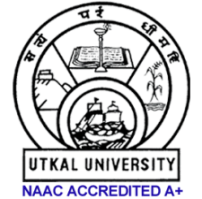 DEPARTMENT OF PHILOSOPHYUTKAL UNIVERSITY, VANI VIHAR         SYLLABUS FOR PH.D COURSE WORK Paper-I:     Research Methodology 		Theory-60+Practical 40= 100 MarksUnit-I		Nature, Meaning and Characteristics of Research Unit-II	Types of Research, Research Design   Unit-III	Problem FormulationUnit-IV	Research Report (writing a synopsis and thesis, books and articles review) Unit-V		Term Paper and Seminar PresentationPaper II:     Literature Review					Full marks 100Unit-I	What is Literature Review, Sources for Literature Review, Objectives of Literature Review Unit-II 	Purposes of Literature Review, Types of Literature ReviewUnit-III	Review of Literature and Writing Reference Unit-IV	Reading a Text Unit-V		Techniques of Writings Paper III: 	Computer Application					Full marks 100Unit –I            Role of Computer in Research, Article writing skill, Automatic Bibliography Generation and Table of Contents Creation, Insertion of footnote and citation to the article, Mail Merge and its use in research, Insertion of Figure to your Article with Caption, Word to PDF creation and Vice-Versa. Unit-II            Basic Calculation in Spreadsheet, Figure and Chart Creation, Exporting of Data from Excel to Word, Working with multiple Sheets, Some Statistical Test for Research work, Data Analytic Tools, PPT presentation Unit-III          How to get highly cited research paper from web, store your data in clouds, Voice Typing through Web, Spell Check, Grammar Check, Plagiarism Check through ShodhSuddhi, Urkund and Turnitin. Unit-IV	Survey through Questionaries on Web, Auto Data Accumulation, Latex for Scientific Writing, Working with Overleaf, Easy thesis Writing Skill.			Paper IV: Indian Renaissance Thinkers: Philosophical Perspectives											Full marks 100Unit-I	Bimal Krishna Matilal: Moral Dilemmas and Religious DogmasUnit II	Daya Krishna: “Three Conception of Indian Philosophy”Unit-III		Raja Rammohon Roy: Sati Daha Pratha and Rights of Women, Opposition of Idolatry, Religious Beliefs and Hinduism.Unit-IV	Swami Dayananda Saraswati: Educational PhilosophyUnit-V`	Sri Aurobindo’s Theory of Evolution Books for Recommended:Ethics and Epics: The Collected Essays of Bimal Krishna Matilal Ethics edited by Jonardon Ganeri, Vol. 2, Oxford University Press, 2002Raja RamMohan Roy, Vedic Physics: Scientific Origin of HinduismMulk raj Anand, Sati: A Writeup of Raja Ram Mohan Roy About Burning of Widows AliveD.C. Vyas, Biography of Raja Ram Mohan RoySwami Dayananda Saraswati, Introduction of VedantaSwami Dayananda Saraswati, The Value of ValuesDaya Krishna, Indian Philosophy: A Counter Perspective, Center for Studies in Social Sciences, Calcutta. V. Madhusudan Ready, Sri Aurobindo and The Theories of EvolutionRama Sanker Srivastava, Sri Aurobindo’s The Theory of EvolutionMarilyn Anderson, Critical Thinking, Academic Writing and Presentation SkillsH.V. Deshpande, Ressearch in Literature and Language: Philosophy, Areas and MethodologyKerry E. Howell, An Introduction to the Philosophy of MethodologyR.G. Collingwood, An Essay on Philosophical MethodChong Ho Yu, Philosophical Foundations of Quantitative ResearchC R Kothari and Gaurav Garg, Research Methodology  